Příloha č. 2 zadávací dokumentaceVize města 2020+Editovatelné přílohy zadávací dokumentace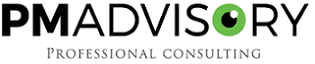 Krycí list nabídkyÚdaje veřejné zakázkyIdentifikační údaje účastníka(Účastník vyplní tabulku údaji platnými ke dni podání nabídky)V ……… dne …… 2018……………….………………………………………………Jméno, funkce a podpis oprávněné osobyČestné prohlášení
o kvalifikaciČestně prohlašuji, že jako účastník o předmětnou veřejnou zakázku splňuji kvalifikaci požadovanou zadavatelem pro plnění shora uvedené veřejné zakázky, která je uvedena ve výzvě k podání nabídek a textové části zadávací dokumentace („ZD“) k této veřejné zakázce, a to konkrétně: a)	základní způsobilost v rozsahu stanoveném v bodu 6.1 ZD;Toto čestné prohlášení činím na základě své vážné a svobodné vůle a jsem si vědom všech následků plynoucích z uvedení nepravdivých údajů.V ……… dne …… 2018……………….………………………………………………Jméno, funkce a podpis oprávněné osobSeznam poddodavatelůVýše uvedený účastník tímto čestně prohlašuje, že na plnění uvedené veřejné zakázky se budou podílet následující poddodavatelé:*Poddodavatel č. 1 ** V případě více poddodavatelů účastník tabulku zkopíruje dle potřebyAlternativně:Výše uvedený účastník tímto čestně prohlašuje, že na plnění uvedené veřejné zakázky se nebudou podílet poddodavatelé.*V ……… dne …… 2018……………….………………………………………………Jméno, funkce a podpis oprávněné osobyNázev veřejné zakázkyVize města 2020+Název účastníka[doplní účastník][doplní účastník][doplní účastník]Sídlo[doplní účastník][doplní účastník][doplní účastník]Kontaktní adresa[doplní účastník][doplní účastník][doplní účastník]IČ/DIČ[doplní účastník][doplní účastník][doplní účastník]Osoba oprávněná zastupovat účastníka[doplní účastník][doplní účastník][doplní účastník]Telefon, fax[doplní účastník][doplní účastník][doplní účastník]Www[doplní účastník][doplní účastník][doplní účastník]Kontaktní osoba, telefon[doplní účastník][doplní účastník][doplní účastník]Kontaktní e-mail č. 1 a č. 2[doplní účastník][doplní účastník][doplní účastník]Název veřejné zakázkyVize města 2020+Název účastníka[doplní účastník]Název veřejné zakázkyVize města 2020+Název účastníka[doplní účastník]Předmět poddodávkyObjem poddodávky v %Název poddodavateleAdresa sídla / místa podnikáníIČTelefon, faxe-mail, wwwZastoupen